     11.11.2022 г.     №    1069     на № _________ от ________________О проведении региональной олимпиады школьников «Умники и умницы Томской области»Уважаемые коллеги!ОГБУ «Региональный центр развития образования» информирует о проведении в период с 14 ноября 2022 года по 12 мая 2023 года региональной олимпиады школьников «Умники и умницы Томской области» (далее – Олимпиада).Олимпиада проводится на основании распоряжения Департамента общего образования Томской области от 03.11.2022 года № 1860-р «О проведении региональной олимпиады школьников «Умники и умницы Томской области» в целях выявления, сопровождения и поддержки обучающихся общеобразовательных организаций Томской области, проявляющих неординарные способности и мотивированных к изучению предметов гуманитарного цикла.К участию приглашаются обучающиеся 10-х классов общеобразовательных организаций Томской области всех типов, реализующих общеобразовательные программы среднего общего образования, а также обучающиеся, осваивающие указанные программы в форме самообразования или семейного образования.Олимпиада проходит в два тура: отборочный и основной. Отборочный тур, в соответствии с решением Организационного комитета (протокол № 1 от 09.11.2022 г.), пройдет в очном формате 17 декабря 2022 года. Для обучающихся из отдаленных муниципалитетов возможно участие в отборочном туре с использованием информационно-коммуникационных технологий при организации Интернет-прокторинга региональным оператором Олимпиады – ОГБУ «Региональный центр развития образования». Для участия в отборочном туре Олимпиады необходимо в срок до 12 декабря 2022 года прислать следующие документы:заявка на участие (приложение 1); копия паспорта участника; справка из образовательной организации; согласие родителя (законного представителя) на обработку персональных данных несовершеннолетнего участника (приложение 2); согласие на обработку персональных данных педагога-наставника (приложение 3).Все документы необходимо выслать запароленным архивным файлом на электронный адрес: kozlovaka@education.tomsk.ru, пароль от архива направить сообщением на номер телефона: +79528862025.Расписание проведения отборочного тура будет сформировано после приема заявок и направлено участникам на указанный ими адрес электронной почты. По результатам отборочного тура будет сформирован список участников основного тура. Основной тур (четвертьфинальные, полуфинальные, финальные игры) состоится с февраля по апрель 2023 года.Контактное лицо: Козлова Ксения Александровна, старший методист отдела развития олимпиадного движения ОГБУ «Региональный центр развития образования», e-mail: kozlovaka@education.tomsk.ru, тел. 8(3822)513-255.Директор									Н.П. ЛыжинаСарычева Мадина ОлеговнаКозлова Ксения Александровна8 (3822) 513-255kozlovaka@education.tomsk.ruПриложение 1 В Организационный комитет региональной олимпиады школьников «Умники и умницы Томской области»ЗАЯВКАна участие в региональной олимпиаде школьников«Умники и умницы Томской области»Фамилия, имя, отчество ___________________________________________________Дата рождения __________________________Муниципалитет _________________________________________________________Полное наименование образовательной организации ____________________________________________________________________________________________________Класс обучения________________________Адрес электронной почты участника________________________________________Контактный телефон участника ____________________________________________Фамилия, имя, отчество педагога-наставника (при наличии) ___________________________________________________________________________________________Должность и место работы педагога-наставника ____________________________________________________________________________________________________________________________________________________________________________Адрес электронной почты наставника_______________________________________Контактный телефон наставника __________________________________________Информация о достижения участника: Дополнительная информация об участнике (увлечения, хобби, любимая цитата, афоризм, высказывание и пр.) __________________________________________________________________________________________________________________________________________________________________________________________Приложение 2 Согласие родителя (законного представителя) на обработку персональных данных своего несовершеннолетнего ребенкаНаименование мероприятия – региональная олимпиада школьников«Умники и умницы Томской области»Я,являюсь родителем/законным представителем ребенкаМесто учебы в настоящее время (в соответствии с Уставом образовательной организации) _____________________________________________________________________________________________________________________________________________________________________________________________Класс обучения__________________________Дата рождения ребенка________________, Контактный телефон ребенка________________ Адрес электронной почты ребенка______________________Контактный телефон родителя__________________Адрес электронной почты родителей: ____________________________________________в соответствии с требованиями статьи 9 Федерального закона от 27.07.2006 № 152-ФЗ «О персональных данных», подтверждаю свое согласие на обработку Областным государственным образовательным учреждением «Региональный центр развития образования», находящемся по адресу: г. Томск, ул. Татарская, д. 16 (далее – Оператор) персональных данных моего ребенка: фамилии, имени, отчества, места учебы, класса, даты рождения, гражданства, сферы научных и учебных интересов, домашнего адреса, телефона, адреса электронной почты, с целью формирования регламентированной отчетности, размещения части данных (фамилии, имени, отчества, даты рождения, класса, места учебы) в региональной базе данных о достижениях одаренных детей и их педагогах-наставниках, а также в свободном доступе в сети Интернет на сайте и группах ОГБУ «Региональный центр развития образования» в социальных сетях.Предоставляю Оператору право осуществлять все действия (операции) с персональными данными моего ребенка, включая сбор, систематизацию, накопление, хранение, обновление, изменение, использование, передачу третьим лицам (Департаменту общего образования Томской области), обезличивание, блокирование, уничтожение, как с использованием средств автоматизации, так и без использования таковых.Также я разрешаю Оператору производить фото- и видеосъемку моего ребенка, безвозмездно использовать эти фото, видео и информационные материалы во внутренних и внешних коммуникациях, связанных с деятельностью Оператора. Фотографии и видеоматериалы могут быть скопированы, представлены и сделаны достоянием общественности или адаптированы для использования любыми СМИ и любым способом, в частности в буклетах, видео, в Интернете и т.д. при условии, что произведенные фотографии и видео не нанесут вред достоинству и репутации моего ребенка. Настоящее письменное согласие действует в течение 10 (десяти) лет.Согласие может быть отозвано в письменной форме.«_____»______________20   г.          _______________________________________________                                                                       подпись                                         расшифровка                                                                       Приложение 3 Согласие на обработку персональных данных педагога-наставникаНаименование мероприятия – региональная олимпиада школьников«Умники и умницы Томской области»Я,Дата рождения (число, месяц, год): ___________________________________________________Место работы в настоящее время (в соответствии с уставом образовательной организации): _______________________________________________________________________________________________________________________________________________________________________________________________________________________________________________________________Должность:___________________________________________________________________________Стаж работы: ________________________________________________________________________Образование (высшее, средне специальное, среднее): _______________________________________Ученая степень:_______________________________________________________________________Отраслевые награды: __________________________________________________________________Личный контактный телефон:___________________________________________________________Адрес электронной почты:______________________________________________________________в соответствии с требованиями статьи 9 Федерального закона от 27.07.2006 № 152-ФЗ «О персональных данных», подтверждаю свое согласие на обработку Областным государственным образовательным учреждением «Региональный центр развития образования», находящемся по адресу: г. Томск, ул. Татарская, д. 16 (далее – Оператор) моих персональных данных: фамилии, имени, отчества, даты рождения, места работы, должности, стажа работы, образования, ученой степени, отраслевых наград, телефона, адреса электронной почты, с целью формирования регламентированной отчетности, размещения части данных (фамилии, имени, отчества, даты рождения, места работы) в региональной базе данных о достижениях одаренных детей и их педагогах-наставниках, а также в свободном доступе в сети Интернет на сайте и группах ОГБУ «Региональный центр развития образования» в социальных сетях.Предоставляю Оператору право осуществлять все действия (операции) с персональными данными моего ребенка, включая сбор, систематизацию, накопление, хранение, обновление, изменение, использование, передачу третьим лицам (Департаменту общего образования Томской области), обезличивание, блокирование, уничтожение, как с использованием средств автоматизации, так и без использования таковых.Также я разрешаю Оператору производить фото- и видеосъемку с моим участием, безвозмездно использовать эти фото, видео и информационные материалы во внутренних и внешних коммуникациях, связанных с деятельностью Оператора. Фотографии и видеоматериалы могут быть скопированы, представлены и сделаны достоянием общественности или адаптированы для использования любыми СМИ и любым способом, в частности в буклетах, видео, в Интернете и т.д. при условии, что произведенные фотографии и видео не нанесут вред моему достоинству и репутации. Настоящее письменное согласие действует в течение 10 (десяти) лет.Согласие может быть отозвано в письменной форме.«_____»______________20   г.          _______________________________________________                                                                       подпись                                         расшифровка                                                                       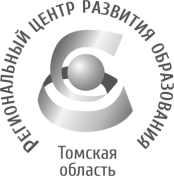 Департамент общего образования Томской областиОБЛАСТНОЕ ГОСУДАРСТВЕННОЕ БЮДЖЕТНОЕ УЧРЕЖДЕНИЕ«РЕГИОНАЛЬНЫЙ ЦЕНТР РАЗВИТИЯ ОБРАЗОВАНИЯ»Татарская ул., д.16, г. Томск, 634050тел/факс (3822) 51-56-66E-mail: secretary@education.tomsk.ruИНН/КПП 7017033960/701701001www.rcro.tomsk.ruРуководителям органов местного самоуправления, осуществляющих управление в сфере образованияРуководителям областных государственных общеобразовательных организаций (по списку)Руководителям муниципальных общеобразовательных организаций Томской области№Наименование мероприятия (олимпиада, конкурс и пр.)Год участияРезультат участияФамилияИмяОтчествоФамилияИмяОтчествоФамилияИмяОтчество